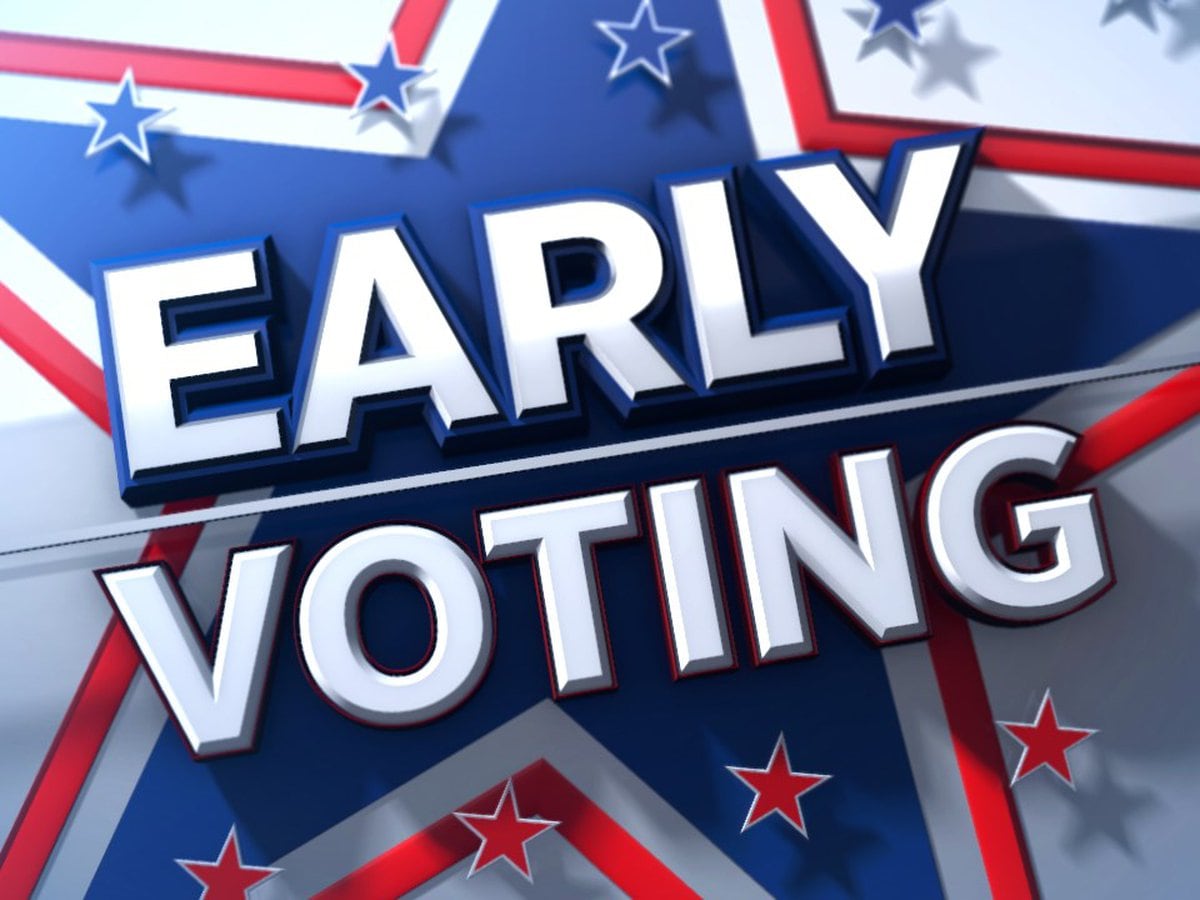 EARLY VOTING IS CONDUCTED AT 231 LAMAR AVE.EARLY VOTING HOURS FOR THE 2024 PRIMARIESTUESDAY, FEBRUARY 20TH – FRIDAY, FEBRUARY 23RD 8:00 AM – 5:00 PMSATURDAY, FEBRUARY 24TH 7:00 AM – 7:00 PMSUNDAY, FEBRUARY 25TH9:00 AM – 3:00 PMMONDAY, FEBRUARY 26TH – FRIDAY, MARCH 1ST6:00 AM – 6:00 PM